Curriculum Committee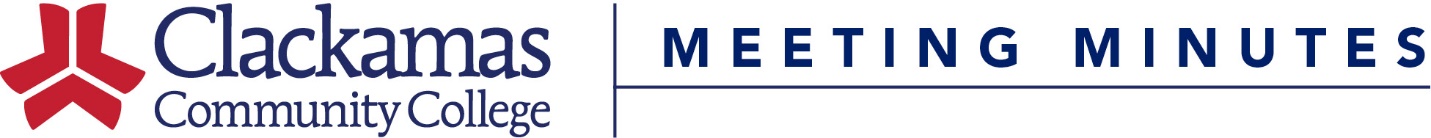 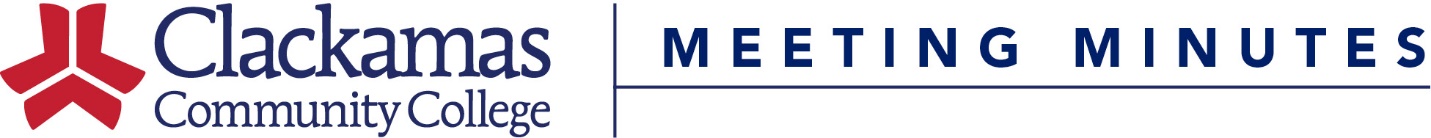 May 20, 2016Meeting AgendaPresent:  ASG (Benjamin Melles), Dustin Bare, Nora Brodnicki, Rick Carino, Amanda Coffey, Jeff Ennenga, Megan Feagles (Recorder), Eden Francis, Sharron Furno, Sue Goff, Kerrie Hughes (Alternate Chair), Jason Kovac, Kara Leonard, Lupe Martinez, Patricia McFarland, Tracy Nelson, David Plotkin, Scot Pruyn (Chair), Lisa Reynolds, Terrie Sanne, Charles Siegfried, Tara Sprehe, Sarah Steidl, Dru Urbassik, Andrea Vergun, Helen Wand, Jim Wentworth-PlatoGuests:   Emily Cavaliere, Britany Ellerbrook, Kelly Love, Joan San-Claire, Shelly TracyAbsent:   George Burgess, Elizabeth Carney, Bev Forney, Dawn Hendricks, Shalee Hodgson, Alice Lewis, Mike Mattson, Cynthia RisanWelcome & IntroductionsApproval of MinutesApproval of the April 1, 2022 minutesMotion to approve, approvedConsent AgendaCourse Number ChangesCourse Title ChangeReviewed Outlines for ApprovalUpdated ESR-173 outline to include transferability to PSU and OITMCF updated outline and reuploaded Agenda Packet to website on 4/15/22Motion to approve, approvedCourse and Program ApprovalsAccounting AmendmentsJoan San-Claire presentedAccounting AASReplacing BA-104 with MTH-050 or higher, removed BA-156, Added LIB-101 as an elective option. No total credit changeAdding MTH-105 to electives. Adding language to MTH-050 about transferability.MCF updated and reuploaded Agenda Packet to website on 4/15/22Motion to approve, approvedAccounting Clerk CCReplacing BA-104 with MTH-050 or higher, removed BA-156, Added LIB-101 as an elective option. Total credits change from 45 to 45-48Adding language to MTH-050 about transferability.MCF updated and reuploaded Agenda Packet to website on 4/15/22Motion to approve, approvedApprenticeship ChangesShelly Tracy presentedCredits/Hours Changes: APR-128UL, APR-138ULBoth changing from 1 credit, 24 LE/LA to 2 credits, 40 LE/LAhours were increased for more in depth study of the same major topicsMotion to approve, approvedAmendmentsConstruction Trades, General Apprenticeship AASChanging Computation Related Instruction to be 3-5 credits instead of 4-5Adjusting Painter elective creditsConstruction Trades, General Apprenticeship CCChanging Computation Related Instruction to be 3-5 credits instead of 3-4Total credits change from 59-62 to 59-63Electrician Apprenticeship Technologies AASChanging Computation Related Instruction to be 3-5 credits instead of 4-5Adjusting electives so students only have to take 90 total credits for most of the programs. Total credits change from 90-102 to 90-94Electrician Apprenticeship Technologies CCChanging Computation Related Instruction to be 3-5 credits instead of 3-4Total Credits change from 45-58 to 45-59. Industrial Mechanics and Maintenance Technology Apprenticeship AASTotal credits change from 90-94 to 90. Adjusting elective credits so students only have to take 90 total credits for the program.Motion to approve, approvedNew CoursesCS-153Rick Carino presentedIndustry certification change. Cisco moved from 2-course certification to 3-course.Motion to approve, approvedOld BusinessReview Membership Alternate Chair for 2 year term. Jason, Kerrie, Scot, and Dru will meet to discuss outreach to folks about volunteering to be Alternate Chair.New BusinessISP 161 Course Creation, Edits, Inactivation, and ReactivationDru Urbassik presentedAdding in information about designating how the General Education outcomes align with the Student Learning OutcomesDru will bring back to ISP to update with Related Instruction info.FYE Data and Including FYE in programKelly Love and Lupe Martinez presentedLooking at updated FYE data regarding student Credit Momentum, Student Retention, and Time to Completion. Students who took FYE did better than students who didn’t in all three categories.Is there a way to ask departments to consider adding FYE-101 to their programs during the amendment process before approval?“Has FYE-101 been added. If not, why?”How would departments add the course if not every student is required to take it?If it’s part of the program, but the student doesn’t have to take it, they can get it waived, but would need to make up the creditsCourse Review Helpful TipsLibrary InfoGen Ed in SLOsBring for next meeting. Ran out of time.Closing Comments-Meeting Adjourned-Next Meeting: May 6, 2022 (8-9:30am)